Analyse the AGD needs of Sexual Orientation, Gender Identity and Expression (SOGIE) communitiesAGD Groups Thematic Areas0 -12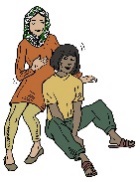 13 – 18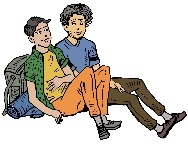 19 – 24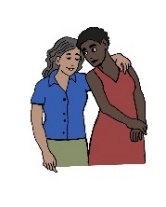  25-50 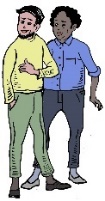 Older than 50 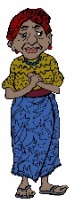  Living with a disability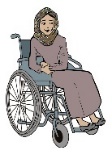 1 Incidence of SGBV 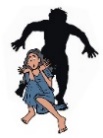 1.1 Key issues identified:1.2 Key issues identified:1.3 Key issues identified:1.4 Key issues identified:1.5 Key issues identified:1.6 Key issues identified:2 Barriers to access to Education  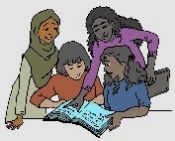 2.1 Key issues identified:2.2 Key issues identified:2.3 Key issues identified:2.4 Key issues identified:2.5 Key issues identified:2.6 Key issues identified:3 Responsibility & Burden Sharing incl. Refugee Participation & Capacity Building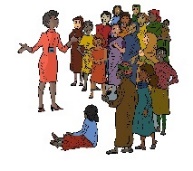 3.1  etc 4 Barriers to Energy & Infrastructure incl. health, shelter, WASH facilities food and water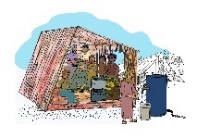 5 Strengthening Protection Capacity incl. protection from violence, GBV, discrimination, documentation and data collection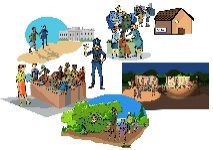 6 Jobs &  Livelihoods 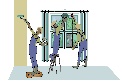 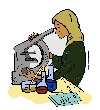 7 Barriers to Facilitating Solutions 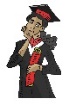 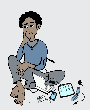 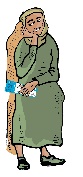 